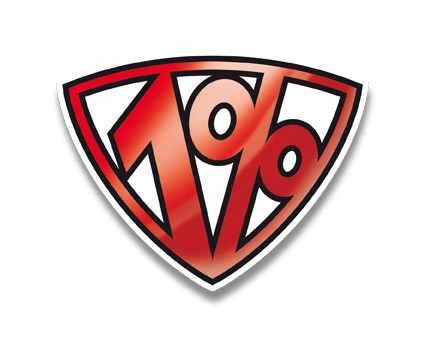 		KöszönetnyilvánításA Felsőzsolcai Iskoláért Alapítvány köszönetét fejezi ki mindazoknak, akik 2013. évi jövedelemadójuk 1 %-át, összesen 176.895 Ft-ot felajánlottak alapítványunk részére. 
A befolyt összeget interaktív tábla beszerzésére használtuk fel.Kérjük Önöket, adójuk 1%-ával a továbbiakban is támogassák alapítványunkat!Támogatásukat a 18025015-1-05-ös adószámra várjuk.Tanulóink érdekében a jövőben is számítunk megtisztelő felajánlásaikra.

Felsőzsolca, 2015. március 3.	
Köszönjük támogatásukat!Tisztelettel: 
Alexa Gábor 
kuratóriumi elnök